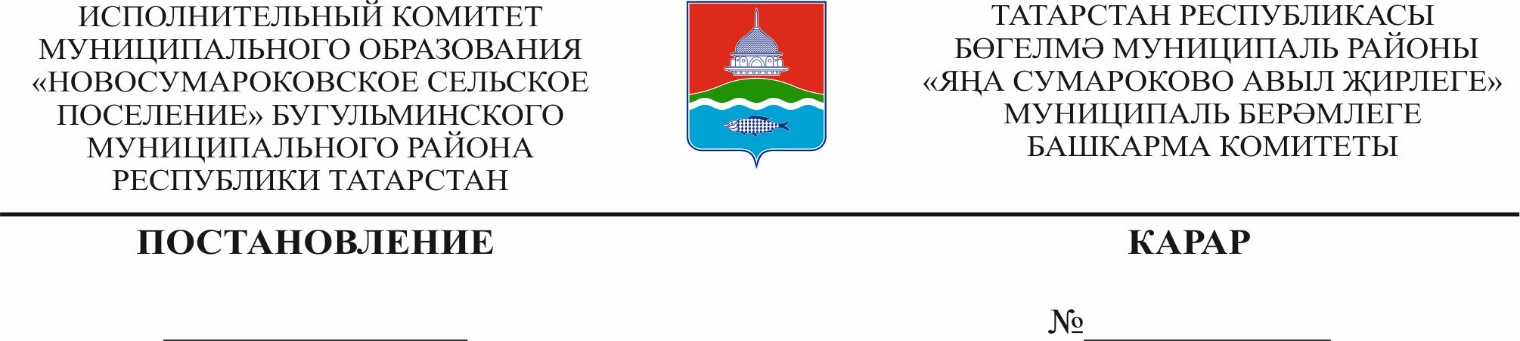                           30.01.2024                                                                            7Об утверждении стоимости услуг, предоставляемых согласно гарантированному перечню услуг по погребению, в муниципальном  образовании «Новосумароковское сельское поселение» Бугульминского муниципального района  Республики ТатарстанВ соответствии с Федеральным законом от 6 октября 2003 года                    №131-ФЗ «Об общих принципах организации местного самоуправления в Российской Федерации», Федеральным законом от 12 января 1996 года                 №8-ФЗ «О погребении и похоронном деле», постановлением Кабинета Министров Республики Татарстан от 18.05.2007 №196 «О мерах по реализации Федерального закона «О погребении и похоронном деле в Республике Татарстан», Постановлением Правительства Российской Федерации №46 от 23 января 2024 года «Об утверждении коэффициента индексации выплат, пособий и компенсаций в 2024 году» Исполнительный комитет муниципального образования «Новосумароковское сельское поселение» Бугульминского муниципального района Республики Татарстан ПОСТАНОВЛЯЕТ:Установить и ввести в действие с 1 февраля 2024 года стоимость услуг, предоставляемых согласно гарантированному перечню услуг по погребению, в сумме 8370,20 рублей в  муниципальном образовании «Новосумароковское сельское поселение» Бугульминского муниципального района Республики Татарстан, в соответствии с Приложением №1, №2.Постановление Исполнительного комитета муниципального образования «Новосумароковское сельское поселение» Бугульминского муниципального района Республики Татарстан № 6 от 31 января 2023 года «Об утверждении стоимости услуг, предоставляемых согласно гарантированному перечню услуг по погребению, в Новосумароковском сельском поселении Бугульминского муниципального района Республики Татарстан» считать утратившим силу.3. Настоящее постановление вступает в силу с 1 февраля 2024 года и подлежит опубликованию в порядке, установленном Уставом муниципального образования «Новосумароковское  сельское поселение» Бугульминского муниципального района Республики Татарстан. 4. Контроль за исполнением настоящего постановления оставляю за собой.    Руководитель                                                                            Р.М.ПанёвкинаПриложение №1к постановлению Исполнительногокомитета муниципального образования«Новосумароковское сельское поселение» Бугульминского муниципального района Республики Татарстан№ 7  от 30.01.2024 годаСтоимость гарантированного перечня услуг по погребениюв муниципальном образовании «Новосумароковское  сельское поселение» Бугульминского муниципального района Республики Татарстан с 01.02.2024 Приложение №2к постановлению Исполнительногокомитета муниципального образования«Новосумароковское сельское поселение» Бугульминского муниципального района Республики Татарстан№ 7  от 30.01.2024 годаСтоимость гарантированного перечня услуг по погребениюв муниципальном образовании «Новосумароковское сельское поселение» Бугульминского муниципального района Республики Татарстан с 01.02.2024 Наименование услугСтоимость услуг, руб.1. Оформление документов, необходимых для погребения0,002. Предоставление и доставка гроба и других предметов, необходимых для погребения2741,683. Перевозка тела (останков) умершего на кладбище1331,804. Погребение (рытье могил и захоронение)4296,72ИТОГО8 370, 20Наименование услугСтоимость услуг, руб.1. Оформление документов, необходимых для погребения0,002. Облачение тела16853. Предоставление и доставка гроба и других предметов, необходимых для погребения1346,684. Перевозка тела (останков) умершего на кладбище1041,805. Погребение (рытье могил и захоронение)4296,72ИТОГО8 370, 20